Оформлен стенд «Внимание, каникулы»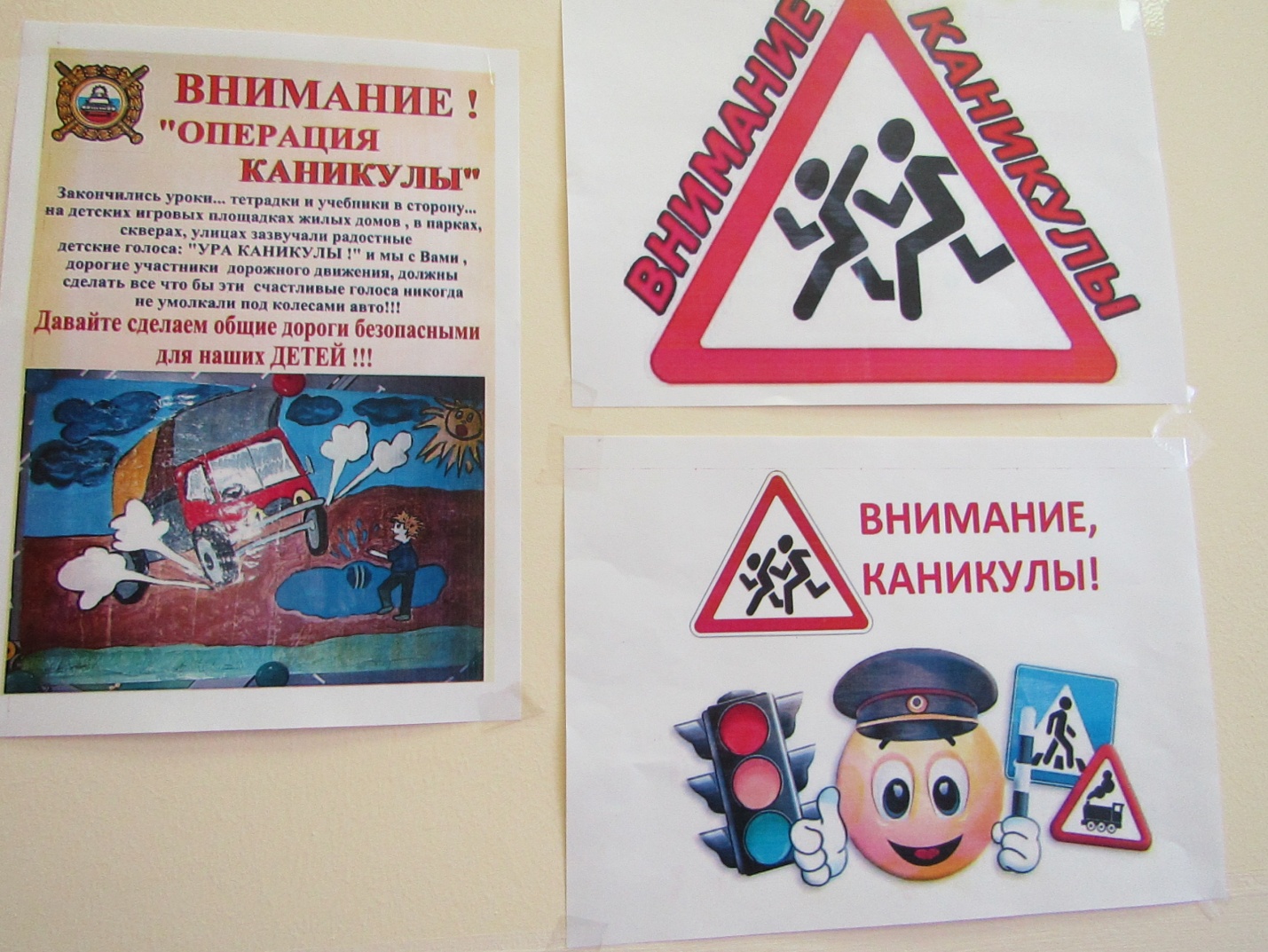 Флешмоб «Внимание, каникулы!»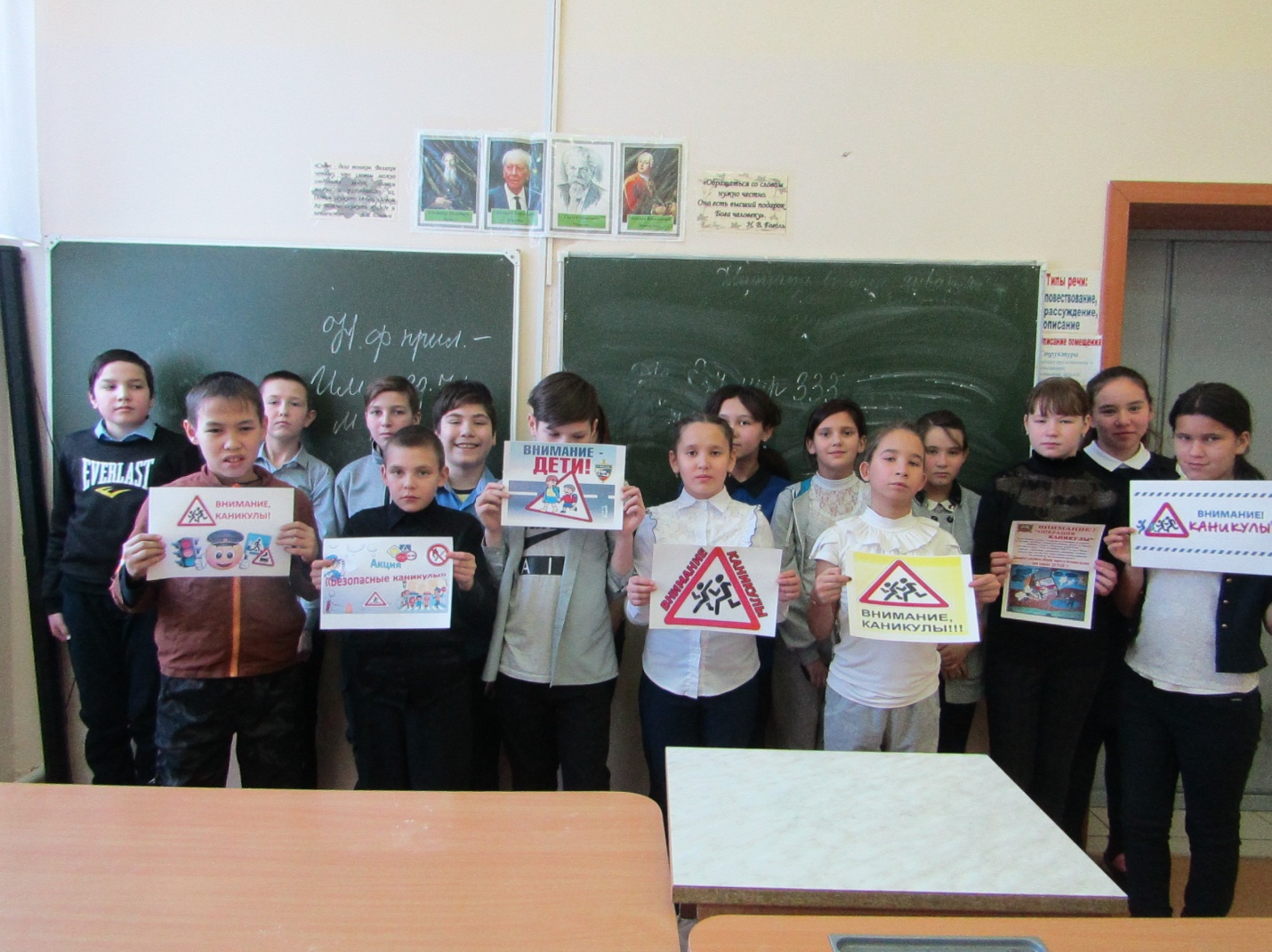 Беседа «Безопасное поведение во время каникул»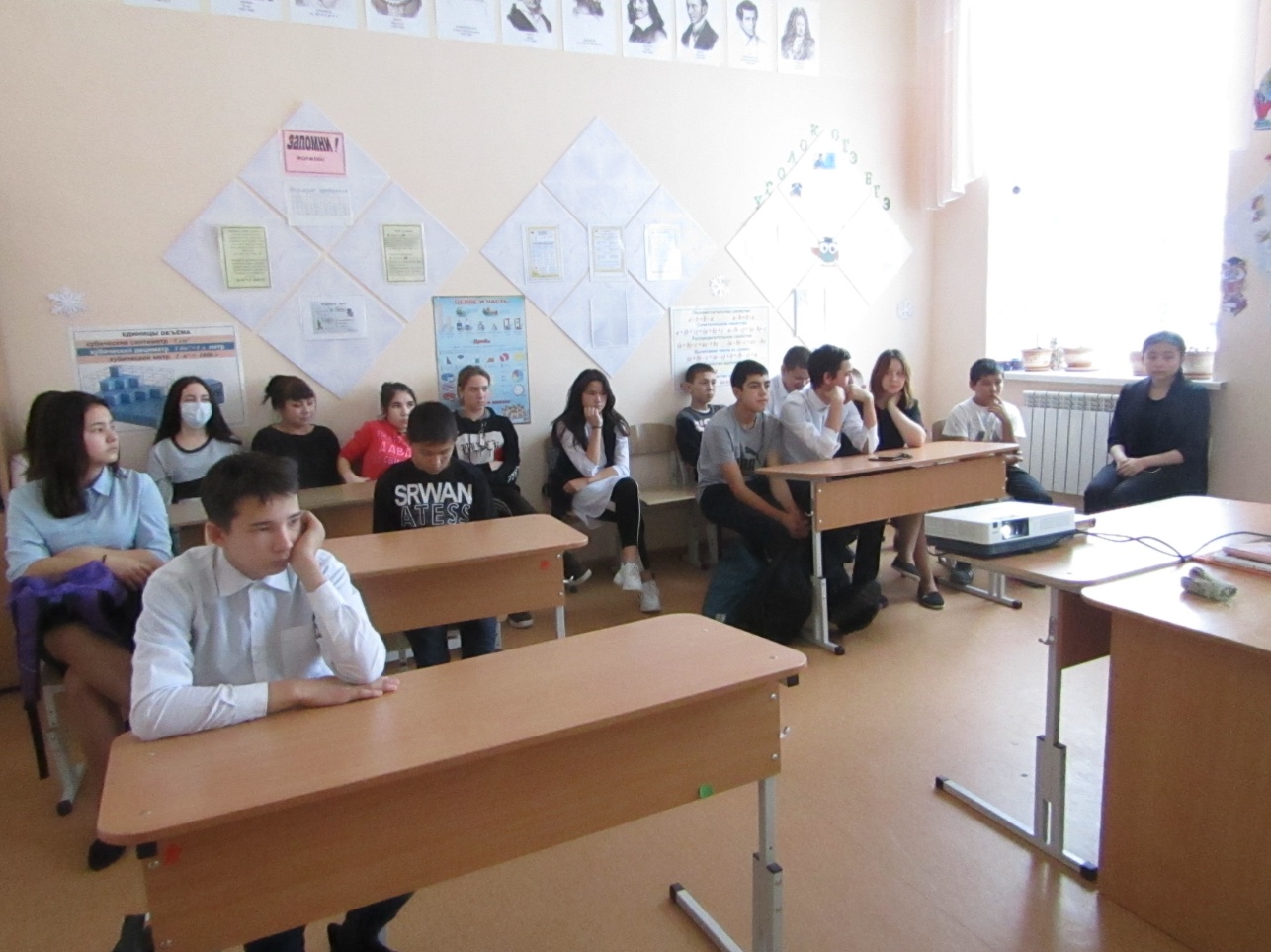 Родительское собрание «Безопасность детей в ваших руках»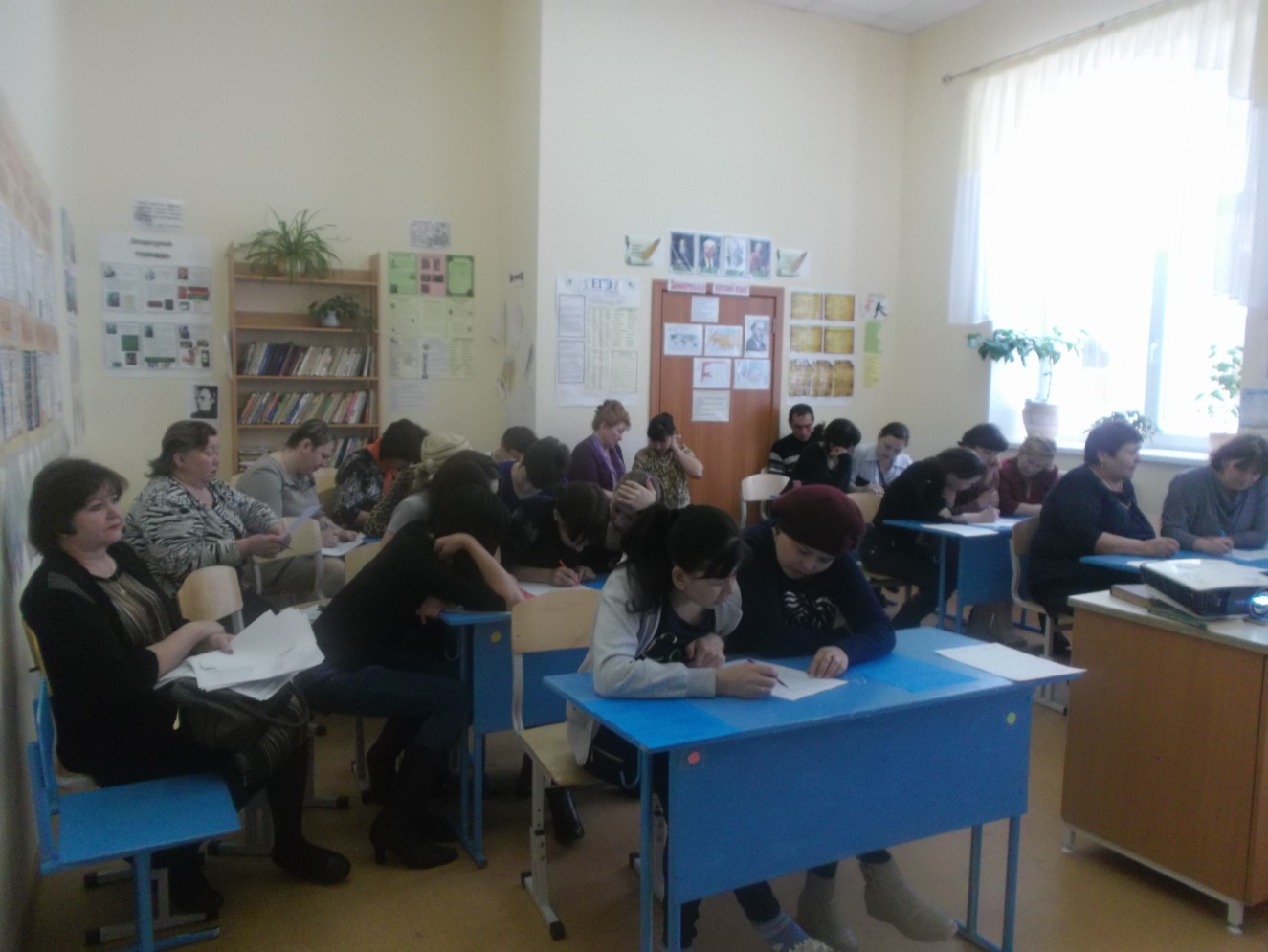 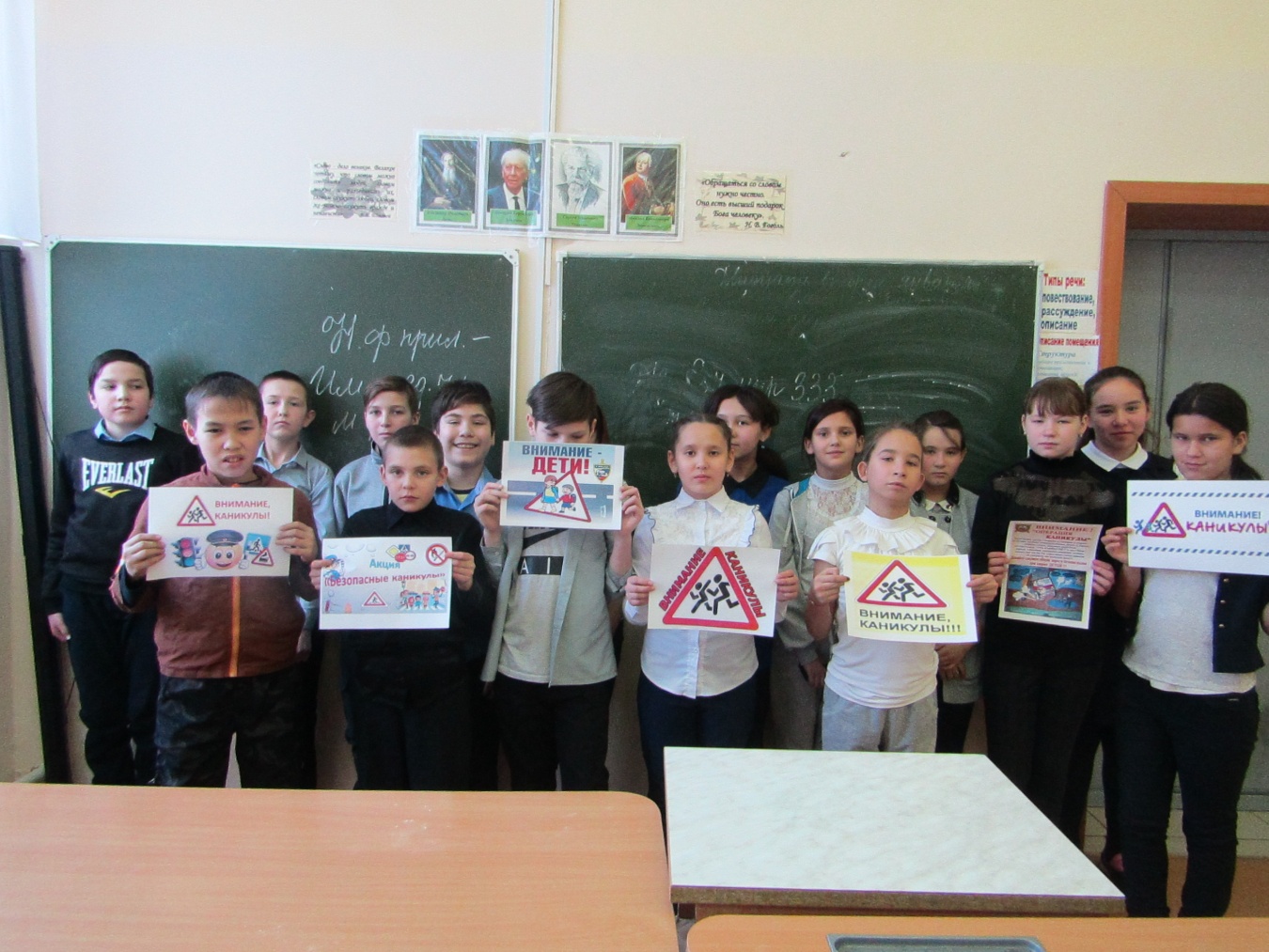 